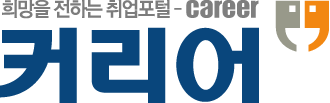 귀 교의 무궁한 발전을 진심으로 기원합니다.        2. 귀 교의 우수인재를 선발하고자 아래와 같이 모집요강을 발송하오니                많은 학생들이 지원 할 수 있도록 협조해 주시면 감사하겠습니다 -  아  래  -채용안내 기업 및 기관-. 한미약품㈜            나. 모집부문: 모집요강 참조            다. 지원자격 및 자격사항: 모집요강 참조            라. 채용관련 문의  한미약품㈜ 담당자 [기업영업팀 박금이 팀장 (02-2006-6184)]㈜커리어넷 대표이사<한미약품㈜>수신자귀교 취업지원실(과)(경유)담당실(과)장제목한미약품㈜ 직원채용 안내 공문담당박금이기업영업팀팀장 기업영업팀팀장 박금이박금이협 조 자시 행 일2019-04-272019-04-27접  수접  수(          )우152-880서울시 구로구 디지털로32가길 16 (파트너스타워2차 13층) / www.career.co.kr서울시 구로구 디지털로32가길 16 (파트너스타워2차 13층) / www.career.co.kr서울시 구로구 디지털로32가길 16 (파트너스타워2차 13층) / www.career.co.kr서울시 구로구 디지털로32가길 16 (파트너스타워2차 13층) / www.career.co.kr서울시 구로구 디지털로32가길 16 (파트너스타워2차 13층) / www.career.co.kr서울시 구로구 디지털로32가길 16 (파트너스타워2차 13층) / www.career.co.kr서울시 구로구 디지털로32가길 16 (파트너스타워2차 13층) / www.career.co.kr서울시 구로구 디지털로32가길 16 (파트너스타워2차 13층) / www.career.co.kr서울시 구로구 디지털로32가길 16 (파트너스타워2차 13층) / www.career.co.kr서울시 구로구 디지털로32가길 16 (파트너스타워2차 13층) / www.career.co.kr전  화 02-2006-6184 / 팩  스 02)2006-9594 / 이메일 gmpark@career.co.kr전  화 02-2006-6184 / 팩  스 02)2006-9594 / 이메일 gmpark@career.co.kr전  화 02-2006-6184 / 팩  스 02)2006-9594 / 이메일 gmpark@career.co.kr전  화 02-2006-6184 / 팩  스 02)2006-9594 / 이메일 gmpark@career.co.kr전  화 02-2006-6184 / 팩  스 02)2006-9594 / 이메일 gmpark@career.co.kr전  화 02-2006-6184 / 팩  스 02)2006-9594 / 이메일 gmpark@career.co.kr전  화 02-2006-6184 / 팩  스 02)2006-9594 / 이메일 gmpark@career.co.kr전  화 02-2006-6184 / 팩  스 02)2006-9594 / 이메일 gmpark@career.co.kr전  화 02-2006-6184 / 팩  스 02)2006-9594 / 이메일 gmpark@career.co.kr전  화 02-2006-6184 / 팩  스 02)2006-9594 / 이메일 gmpark@career.co.kr전  화 02-2006-6184 / 팩  스 02)2006-9594 / 이메일 gmpark@career.co.kr2019년 한미약품 인재모집 선발모집 서류 마감일 : (~5월13일)모집부문 및 지원자격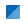 
지원서 접수 접수기간 : 2019.04.29(월) ~ 2019.05.13(월) 17:00
 접수방법 : 한미약품 채용 홈페이지(hanmi.recruiter.co.kr)에서 접수해 주시기 바랍니다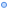 
자격요건
전형 방법 및 일정
기타사항 담당 직무에 대한 자세한 사항은 한미약품 채용홈페이지에서 확인하시기 바랍니다.
 국가보훈대상자 및 장애인은 관련 서류 제출 시 관계 법령에 의거 우대합니다.
 입사지원 서류에 허위사실이 발견될 경우, 채용확정 이후라도 채용이 취소될 수 있습니다.
 서류접수자 중 결격사유가 없는 분들은 모두 AI인적성검사를 실시합니다. (생산 부문 제외)
 문의사항 : 한미약품 인사팀으로 연락주시기 바랍니다. 
   Tel : 02) 410 - 9106 / E-mail : recruiter@hanmi.co.kr / KakaoTalk : 2019년 상반기 한미약품 채용